About Christ Fellowship ChurchOur Mission: We exist to make disciples of Christ who love God and love their neighbor.Our Vision: To see the gospel spread into every corner of our lives and every corner of the globe.As we gather each Sunday, our desire is to engage with the living God in authentic worship, giving him the praise he deserves, as we read, sing, pray, preach, and sit under the truth of God’s Word and respond in obedience. We look to give ourselves to bold prayer, to spend ourselves and our resources through joyful giving, and to create a culture of gracious hospitality among a diversely unified people.As we scatter each week, we commit to give ourselves to one another in sanctifying community, to the lost through faithful evangelism in our spheres of influence, and to the suffering around us with Christ-like compassion, all in hopes of multiplying the witness of Christ in our city and around the world. CFC Kids: As a congregation, we are deeply committed to next-generation discipleship. This church wants to come alongside parents as they raise their children in the Lord. To help toward that end on Sundays, we offer CFC Kids for children from birth through fifth grade. We offer CFC Kids throughout the entire length of the service for children pre-school and younger. Kids in kindergarten through fifth grade will attend the first part of the worship service and then exit for age-appropriate lessons during the sermon. Of course, you may keep your children with you throughout worship, if you like. If you have any questions about CFC Kids, please email Sarah Beth Shepard at sb@cfcbirmingham.org.				10/22/23What’s Happening at Christ Fellowship…Equip Meets TonightThe Fall semester of Equip continues tonight. Dinner is Jimmy John’s and will be served beginning at 4:45pm. Classes will begin at 5:35pm, sharp. Kid classroom locations will be on their check-in sticker. The youth group meets in the youth room. And all adults will meet in the worship room. All classes will conclude at 6:25pm.Membership Matters Class – Monday, November 6 at 6:00pmIf you are interested in becoming a member at CFC, we are planning to hold a Membership Matters class on Monday, November 6 at 6:00pm. Attending this class is an important part of the process of becoming a member of Christ Fellowship Church. If you are interested in attending, please sign up at cfcbirmingham.org/membership-matters, or email Nick Murray at nmurray@cfcbirmingham.org with any questions.Hosting an International Student Thanksgiving MealThe days leading up to American Thanksgiving are a great opportunity to practice hospitality and invite international students to your home for a meal. We can offer ideas for a menu and conversation starters too! If you would like to host a small group of international students for a Thanksgiving meal on any of the dates of November 17-19 or 22-24, contact Keri Westbrook at kwestbrook@cfcbirmingham.org or Dennis Schauer at Schauer.dennis@gmail.com. There will be an informational training for those interested on Sunday afternoon October 29.Men's Preaching Opportunity at Brother Bryan MissionCFC partners with an excellent recovery ministry in downtown Birmingham, Brother Bryan Mission. Members of CFC preach their chapel service every Monday at 6:30pm, and we are in need of more men willing to preach. This is an excellent opportunity to grow in teaching God's Word, while helping men in need. Direct any questions to Billy at bshepard@cfcbirmingham.org.Last Call for CFC Kids Equip TeachersAs we get ready to swap over to the second teaching quarter of Equip, we need ONE more preschool Equip teacher. The dates for this second quarter are October 29, November 5, November 12, and November 19...just four weeks and the lessons are prepared for you in advance. Please email Sarah Beth if you are able to serve in this way! Youth Bonfire – November 3 The annual youth bonfire will be November 3rd at 6:30pm. We’ll have dinner and desserts so please let us know how many to expect from your family in the Church Center app. All youth and their families are encouraged to attend!Youth Winter Retreat – February 16-18This upcoming February our youth will embark on our first ever winter retreat! During the trip we will consider the implications of God making us new from Ephesians 2. The cost is $175 and that includes transportation and all meals. If you plan to register more than one student, please reach out to Keri or Billy for a discount code. You can register for Winter Retreat on the Church Center app.Sunday, October 22, 2023Pre-Service Music (*please remain seated)“Our Great God”	  Ortega & PowellWelcome	Bart BoxTime of Silent ReflectionCall to Worship  	1I will extol you, my God and King,	and bless your name forever and ever.2Every day I will bless you	and praise your name forever and ever.3Great is the LORD, and greatly to be praised,	and his greatness is unsearchable.4One generation shall commend your works to another,	and shall declare your mighty acts.5On the glorious splendor of your majesty,	and on your wondrous works, I will meditate.6They shall speak of the might of your awesome deeds,	and I will declare your greatness.7They shall pour forth the fame of your abundant goodness	and shall sing aloud of your righteousness.8The LORD is gracious and merciful,	slow to anger and abounding in steadfast love.9The LORD is good to all,	and his mercy is over all that he has made.10All your works shall give thanks to you, O LORD,	and all your saints shall bless you!11They shall speak of the glory of your kingdom	and tell of your power,12to make known to the children of man your mighty deeds,	and the glorious splendor of your kingdom.13Your kingdom is an everlasting kingdom,	and your dominion endures throughout all generations.	(Psalm 145:1-13)Prayer of Invocation & AdorationGod’s Greeting & Mutual Greetings  8Draw near to God, and he will draw near to you. (James 4:8a)“How Great Thou Art”	Hine“Holy, Holy, Holy”	  Dykes & HeberPublic Reading of Scripture – 1 Chronicles 21:8–22:1	Miyesha JacksonPrayer of Confession & Assurance of Pardon	Bart Box 12When you come to appear before me,	who has required of you	this trampling of my courts?13Bring no more vain offerings;	incense is an abomination to me.New moon and Sabbath and the calling of convocations—	I cannot endure iniquity and solemn assembly. (Isaiah 1:12-13)18Come now, let us reason together, says the LORD:though your sins are like scarlet,	they shall be as white as snow;though they are red like crimson,	they shall become like wool. (Isaiah 1:18)The Apostles’ Creed	I believe in God, the Father Almighty,	Maker of heaven and earth.I believe in Jesus Christ, his only Son, our Lord,who was conceived by the Holy Spirit,born of the virgin Mary,
suffered under Pontius Pilate,was crucified, dead, and buried.He descended to the dead.On the third day he rose again from the dead.He ascended into heaven,
and is seated at the right hand of God the Father Almighty.From there he shall come to judge the living and the dead.I believe in the Holy Spirit,the holy catholic* church,the communion of saints,the forgiveness of sins,the resurrection of the body,and the life everlasting. Amen.[*that is the true Christian church of all times and all places]“Before the Throne of God Above”	Bancroft & Cook“Revelation Song”	RiddlePrayer for Illumination 	Will Mitchell Reading of the Preaching Passage	Preaching of God’s Word	Nick Murray “The Book of Malachi: “The Heart of Worship”Malachi 1:6-14The Lord’s Supper “Only a Holy God”	Robinson, Thompson, Smith, & FarrenOffering9For you know the grace of our Lord Jesus Christ, that though he was rich, yet for your sake he became poor, so that you by his poverty might become rich. (2 Corinthians 8:9)7Each one must give as he has decided in his heart, not reluctantly or under compulsion, for God loves a cheerful giver. 8And God is able to make all grace abound to you, so that having all sufficiency in all things at all times, you may abound in every good work. (2 Corinthians 9:7-8)Prayer of Intercession	Jonathan Shepard The Lord’s PrayerOur Father in heaven,	hallowed be your name.Your kingdom come,	your will be done,		on earth as it is in heaven.Give us this day our daily bread,	and forgive us our debts,		as we also have forgiven our debtors.And lead us not into temptation,	but deliver us from evil. For yours is the kingdom 	and the power and the glory, forever. Amen.Benediction    1May God be gracious to us and bless us	and make his face to shine upon us, 2that your way may be known on earth,	your saving power among all nations.3Let the peoples praise you, O God;	let all the peoples praise you! (Psalm 67:1-3)“Doxology”			Bourgeois & KenWe are pleased that you have joined us for worship this morning. Visitors and members alike are encouraged to fellowship with one another after the service. If you would like to speak with a pastor about a need in your life or for prayer, one will be available at the front of the room.Additional Explanatory Notes of Worship Elements† The Lord’s SupperWe celebrate the Lord’s Supper every Lord’s Day as part of our worship and witness. The Lord’s Supper is an occasion for believers in Christ to be reminded of Jesus’ death in our place, to be strengthened by the promise of His coming, and to be renewed toward God and one another. All who have identified with Christ in baptism and who are in good standing with a local church that preaches the gospel are welcome at the Table.This Week We’re Praying…For Our Church For our church, that we would faithfully do what we promise in our church covenant: that together we would draw near to God weekly in worship, that we would delight in the glory of God, depend on the presence of God, grow in the knowledge of God, and submit to the Word of God as the all-sufficient authority in our lives and in His church. For Our CityFor Grace Fellowship, pastor Joel Busby, their elders, staff, and congregation.For Our NationFor our nation, that God would bring true spiritual revival, that people would grow dissatisfied with their sin and long for the truth of the gospel, and that healthy churches would display the glory of God and the hope of the gospel to those around them. For Our WorldFor the Lhomi people of Nepal and the churches among them: for their faithfulness to the Lord and His gospel, for non-believing Lhomi to see and hear the gospel through their Christian neighbors and family members, for the gospel to spread from Lhomi Christians who are traveling to other unreached areas of Nepal to share the gospel. 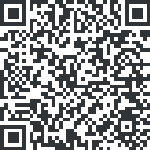 